BIÊN BẢN TẬP HUẤN SÁCH GIÁO KHOA MÔN TOÁN LỚP 9NĂM HỌC: 2024-20251. Thời gian: Vào hồi 9h20 phút, ngày 26 tháng 02 năm 20242. Địa điểm: Phòng hội trường3. Thành phần: Các thành viên trong nhóm Toán gồm các đồng chí:- BGH : Đ/c Nguyễn Thanh Bình – Hiệu trưởngĐ/c Nguyễn Thị Thuỳ Dung – Phó hiệu trưởng- Tổ chuyên môn : Các đ/c giáo viên nhóm Toán+ Nhóm trưởng : Bùi Văn Phương+ Thư ký : Đào Thị Trà My Nội dung- Giới thiệu về tác giả, nhà xuất bản SGK Toán lớp 9 (Bộ sách Kết nối tri thức)- Những lưu ý chung về chương trình Toán 9.- Giới thiệu chung về SGK Toán 9.- Phương pháp dạy học, đánh giá kết quả, xây dựng kế hoạch dạy học.- Phân tích bài dạy minh họa và thảo luận.Ý kiến đóng góp.- Các đ/c giáo viên trong nhóm đã tiếp thu được các hướng dẫn sử dụng bộ SGK Toán 9 (bộ Kết nối tri thức) thống nhất sẽ tiếp tục nghiên cứu thêm để sử dụng có hiệu quả cho năm học 2024 – 2025.6. Minh chứngBuổi tập huấn kết thúc vào hồi 9h50 giờ cùng ngày ./.UBND HUYỆN THỦY NGUYÊNTRƯỜNG THCS THUỶ ĐƯỜNGCỘNG HÒA XÃ HỘI CHỦ NGHĨA VIỆT NAMĐộc lập - Tự do - Hạnh phúc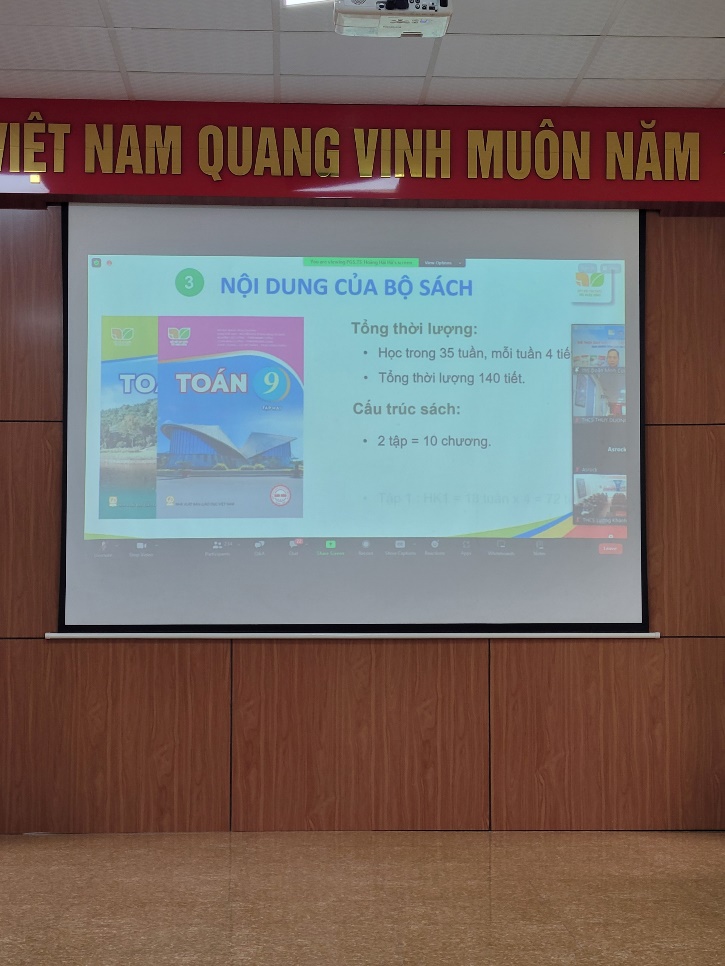 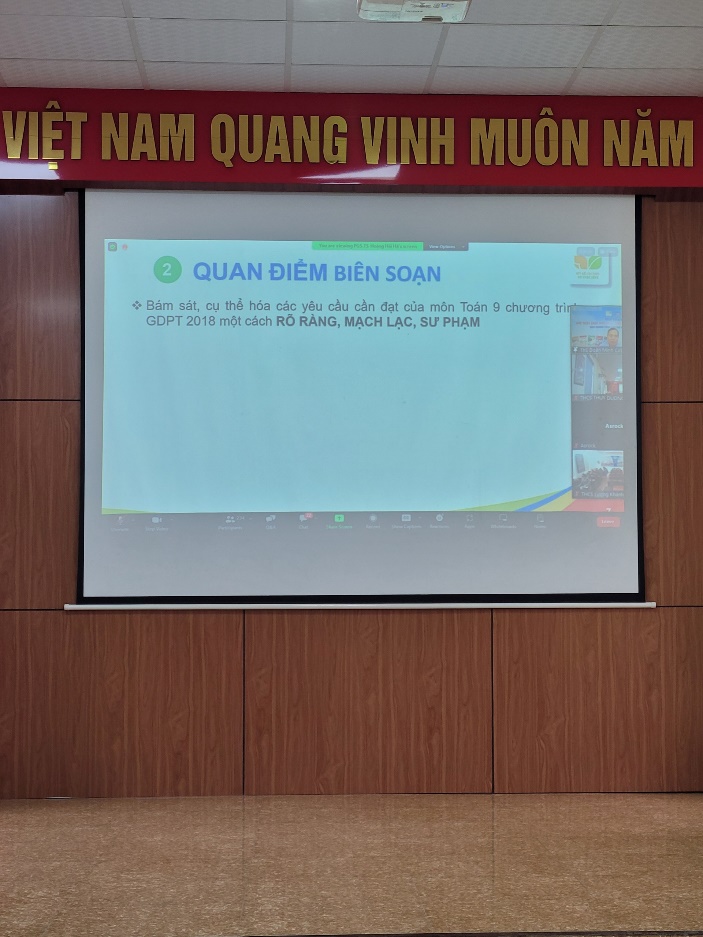 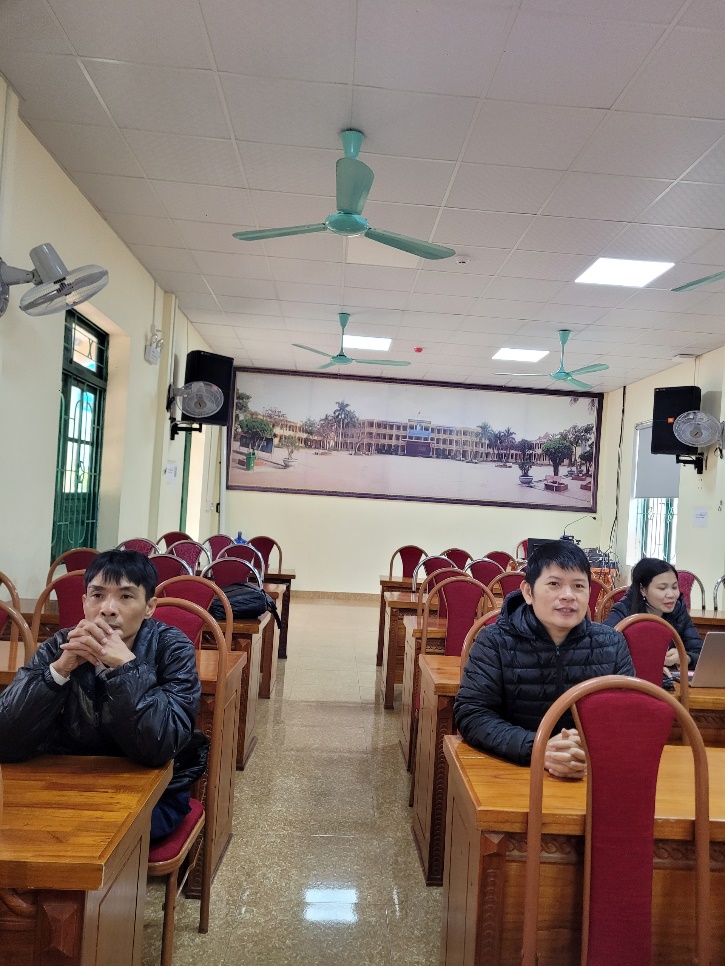 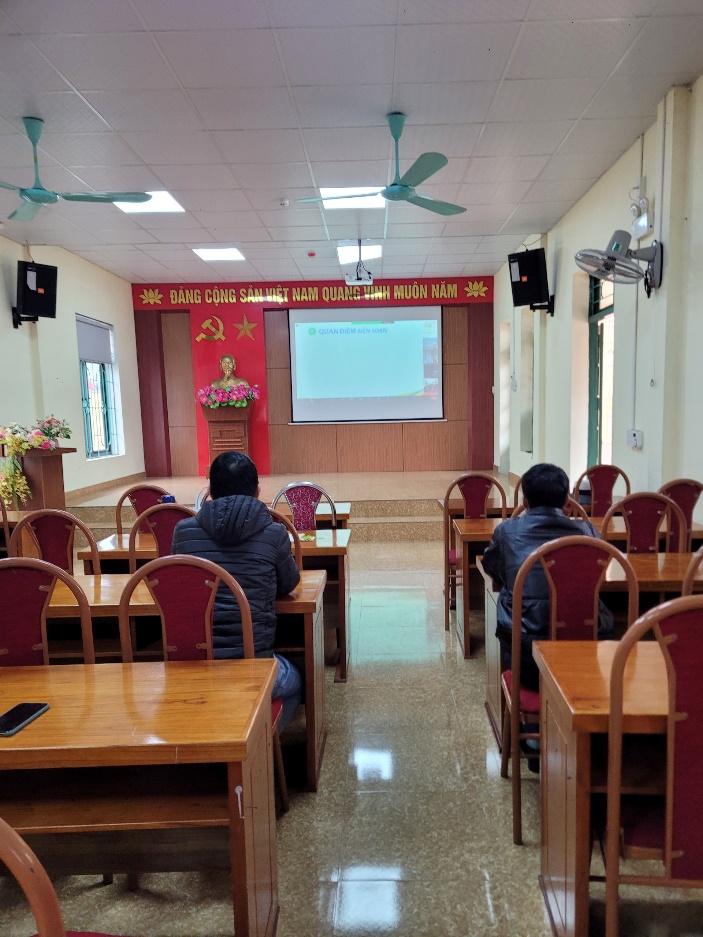 NHÓM TRƯỞNGNHÓM TRƯỞNGThủy Đường, ngày 26 tháng 02 năm 2024THƯ KÍBùi Văn PhươngBùi Văn Phương                     Đào Thị Trà MyCÁC THÀNH VIÊNCÁC THÀNH VIÊNCÁC THÀNH VIÊN